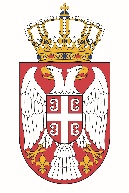 Permanent Mission of the  of  to the United Nations Office in Working Group for UPR Interactive Dialogue on Report of Oman	January 2021The Republic of Serbia welcomes the delegation of Oman and thanks the head of delegation for the presentation of the UPR National Report. We commend all the efforts invested while implementing recommendations from the previous cycle by the authorities of Oman. Serbia in particular welcomes those measures aimed at  strengthening the capacity of the Oman Human Rights Commission.We would like to recommend to Oman to persist in implementing a policy of providing educational, health and other social services for all children, including those children of registered and not registered migrants and refugees.	We wish Oman a fruitful results of the review process.